GUVERNUL REPUBLICII MOLDOVAH O T Ă R Î R Ecu privire la aprobarea Listei oficiale a mijloacelor de măsurare şi a măsurărilor supuse controlului metrologic legal nr. _____ din _____________________ 2016În temeiul art.5 alin. (1) lit.d) și art. 11, alin. (3) din Legea metrologiei nr. 19 din 04.03.2016 (Monitorul Oficial al Republicii Moldova, 2016, nr.100-105, art.190), GuvernulHOTĂRĂŞTE: 1. Se aprobă ”Lista oficială a mijloacelor de măsurare şi a măsurărilor supuse controlului metrologic legal”, conform Anexei, parte integrantă a prezentei hotărîri.2. Se abrogă ”Lista Oficială a mijloacelor de măsurare supuse obligatoriu controlului metrolgic al statului  L.O. – 2004” aprobată prin Hotărîrea Departamentului Standardizare și Metrologie nr. 1445-M din 04.01.2004 (Monitorul Oficial al Republicii Moldova, 2004, nr. 35-38, art. 81)Lista oficială a mijloacelor de măsurare şi a măsurărilor supuse controlului metrologic legalPrezentul document stabilește, în conformitate cu prevederile Legii metrologiei nr. 19 din 04.03.2016:Categoriile şi sortimentele mijloacelor de măsurare supuse controlului metrologic legal (Tabel);Modalităţile de control metrologic aplicabile fiecărui sortiment de mijloace de măsurare, intervalul maxim admis între două verificări metrologice succesive;Categoriile de măsurări efectuate în domeniile de interes public specificate la alin. (1), art. 11 al legii menționate.În sensul prezentului document, sunt utilizate noțiunile din Legea metrologiei cu următoarele completări:categorie de mijloace de măsurare - grup de mijloace de măsurare cărora li se impun, prin unul sau mai multe documente normative de metrologie legala, aceleași cerințe metrologice și tehnice;sortiment de mijloace de măsurare - grup de mijloace de măsurare aparținînd aceleiași categorii de mijloace de măsurare, asociate pe baza similitudinii principiilor de funcționare, soluțiilor constructive, domeniilor de utilizare, condițiilor de funcționare si/sau domeniilor/intervalelor de măsurare. 2. La introducerea pe piaţă şi/sau darea în folosință a mijloacelor de măsurare supuse controlului metrologic legal conform alin. (1) art. 13 al Legii metrologiei, cu excepția mijloacelor de măsurare și aparatelor de cîntărit cu funcționare neautomată specificate în anexa nr. 3 la Legea nr. 235 din 1 decembrie 2011 privind activităţile de acreditare şi evaluare a conformităţii, controlul metrologic legal se exercită, conform prevederilor regulamentelor generale de metrologie legală, prin următoarele modalităţi: 1) aprobare de model; 2) verificare metrologică iniţială; 3) verificare inițială CE;4) supraveghere a pieței.Prezenţa, pe un mijloc de măsurare, a marcajului de verificare iniţială CE corespunzător demonstrează că acesta a fost supus unor controale adecvate şi, în consecinţă, atunci cînd mijlocul de măsurare este importat sau dat în folosinţă în Republica Moldova, nu mai este necesar să se repete controalele care au fost deja efectuate. Verificarea iniţială CE este valabilă, din momentul acordării ei, pînă la finele anului următor celui în care a fost aplicat marcajul de verificare iniţială CE. Condiţiile de introducere pe piaţă şi/sau de dare în folosinţă a mijloacelor de măsurare şi aparatelor de cîntărit cu funcţionare neautomată specificate în anexa nr. 3 la Legea nr.235 din 1 decembrie 2011 se stabilesc prin Hotărîrea Guvernului pentru aprobarea Reglementării tehnice privind punerea la dispoziţie pe piaţă a mijloacelor de măsurare, nr. 408 din 16.06.2015 (mijloacele de măsurare marcate în Tabel cu *) și prin Hotărîrea Guvernului pentru aprobarea Reglementării tehnice privind aparatele de cîntărit neautomate nr. 267  din  08.04.2014 (mijloacele de măsurare marcate în Tabel cu **).Pînă la intrarea în vigoare a Reglementărilor tehnice menționate în pct. 4,  mijloacele de măsurare respective se supun controlului metrologic legal conform prevederilor legislaţiei metrologice naţionale aplicabile anterior intrării in vigoare a acestor Reglementări tehnice (aprobări de model, verificări metrologice iniţiale, verificări metrologice periodice).După intrarea în vigoare a Reglementărilor, mijloacele de măsurare vizate, care posedă certificat de aprobare de model în termen, se supun verificării metrologice iniţiale.Mijloacele de măsurare aflate în exploatare la persoane fizice sau juridice  indiferent de modalitatea de introducere pe piață, se supun în mod obligatoriu controlului metrologic legal care se realizează prin următoarele modalităţi, conform documentelor normative: 1) verificare metrologică periodică; 2) verificare metrologică după reparare; 3) supravegherea în utilizare a mijloacelor de măsurare.Prima verificare metrologică periodică a mijloacelor de măsurare şi a aparatelor de cîntărit cu funcţionare neautomată specificate în anexa nr. 3 la Legea nr.235 din 1 decembrie 2011, va fi efectuată în intervalul de timp prevăzut în coloana 5 din Tabel, calculat începînd cu data introducerii mijlocul de măsurare pe piață.9. Mijloacele de măsurare din categoriile si sortimentele specificate in tabelul prezentat la art. 1 se supun controlului metrologic legal în conformitate cu alin (1) art. 11 al Legii metrologiei, dacă sunt utilizate in următoarele măsurări de interes public: 1) măsurări privind sănătatea publică: a) determinarea masei pentru prepararea medicamentelor în farmacii, conform prescripțiilor medicale;b)  măsurări efectuate de personalul din cadrul instituţiilor publice şi organismelor abilitate, în activităţi de supraveghere, a unor mărimi importante pentru protecţia muncii, inclusiv monitorizarea expunerii profesionale şi a populaţiei la radiaţii ionizante și la alți factori nocivi;2) măsurări efectuate în scopul asigurării ordinii și siguranței publice: a) măsurări efectuate cu prilejul inspecțiilor tehnice ale autovehiculelor, în scopul certificării stării tehnice a acestora; b) măsurări efectuate de agenții de circulaţie, în scopul aplicării legislației în vigoare privind circulația pe drumurile publice; c) măsurări efectuate în scopul asigurării condițiilor de siguranţa în transporturile auto și pe calea ferată; d) măsurări efectuate de personalul din cadrul organismelor abilitate pentru protecția drumurilor publice;3) măsurări efectuate în scopul asigurării protecției mediului: a) măsurări efectuate de personalul din cadrul instituțiilor publice și organismelor abilitate, în activităţi de supraveghere a unor mărimi importante pentru protecția mediului; b) măsurări efectuate de personalul din cadrul instituțiilor publice competente, în activităţi de constatare a contravențiilor și infracțiunilor la legislația privind protecția mediului; 4) măsurări efectuate în scopul asigurării corectitudinii tranzacțiilor comerciale și a protecției consumatorilor: a) măsurări efectuate în transferurile de utilități publice; b) măsurări efectuate în cadrul activităților de comercializare directa a produselor și mărfurilor către populație; c) măsurări de masă în tranzacții comerciale; d) măsurări referitoare la preambalate, precum şi la produsele care au gramajul declarat; e) măsurări efectuate în scopul stabilirii sumelor de plată pentru transportul de persoane și de mărfuri; f) măsurări efectuate de personalul din cadrul instituţiilor publice şi organismelor abilitate în scopul determinării concentraţiei de zahăr şi concentraţia de alcool în băuturi, concentraţiei de grăsimi în produsele alimentare, etc.; g) măsurări efectuate în scopul determinării masei hectolitrice a cerealelor; h) măsurări efectuate în scopul determinării umidității grăunțelor de cereale, semințelor oleaginoase, eșantioanelor de lemn sau de tutun; i) măsurări efectuate în scopul stabilirii sumelor de plată pentru trimiterile poștale; 5) măsurări efectuate în scopul asigurării perceperii taxelor şi impozitelor: a) măsurări efectuate de personalul din cadrul instituțiilor publice și organismelor abilitate, pentru stabilirea unor impozite, taxe, amenzi, penalizări sau altor tipuri similare de plăți; 10. Instalațiile etalon pentru verificarea mijloacelor de măsurare utilizate în domeniile de interes public (inclusiv etaloanele încorporate) se supun etalonării la un interval de maximum 24 luni. Etaloanele utilizate la transmiterea unităţii de măsură către mijloacelor de măsurare utilizate în domeniile de interes public prin verificare metrologică se supun etalonării la un interval de maximum 12 luni, cu excepţia celor indicate mai jos: - Greutăţi etalon clasa E1, E2; traductoare de temperatură etalon; manometre cu piston şi greutăţi; micro-manometre cu lichid etalon	         – 24 luni- Balanţe de cereale etalon de 1 L; set de filtre etalon de factor spectral de transmisie; prisme etalon pentru verificarea refractometrelor	          – 36 luni- Plăci etalon pentru polarizarea luminii	                               – 48 luni- Transformatoare de măsură de curent şi tensiune etalon	– 60 luniTABELPRIM-MINISTRU                                           Pavel FILIP    Pavel FILIPContrasemnează:Viceprim-ministru,ministrul economieiViceprim-ministru,ministrul economieiOctavian CALMÎCNr. poziţieiCategorii a mijloacelor de măsurareNr. poziţieiSortimente a mijloacelor de măsurareIntervalul maxim admis între două verificări metrologice succesive, luniModalitatea de control metrologic aplicabil1. MĂRIMI ACUSTICE1. MĂRIMI ACUSTICE1. MĂRIMI ACUSTICE1. MĂRIMI ACUSTICE1. MĂRIMI ACUSTICE1. MĂRIMI ACUSTICE1.1Mijloace de măsurare a nivelului de presiune acustică utilizate în măsurări privind protecţia muncii şi protecţia mediului1.1.1Sonometre12AM, VI, VP1.1Mijloace de măsurare a nivelului de presiune acustică utilizate în măsurări privind protecţia muncii şi protecţia mediului1.1.2Dozimetre de zgomot12VI, VP1.1Mijloace de măsurare a nivelului de presiune acustică utilizate în măsurări privind protecţia muncii şi protecţia mediului1.1.3Expozimetre sonore individuale12VI, VP1.1Mijloace de măsurare a nivelului de presiune acustică utilizate în măsurări privind protecţia muncii şi protecţia mediului1.1.4Analizatoare de spectru de frecvenţe acustice12AM, VI, VP1.1Mijloace de măsurare a nivelului de presiune acustică utilizate în măsurări privind protecţia muncii şi protecţia mediului1.1.5Înregistratoare automate de nivel de frecvenţe acustice12AM, VI, VP1.1Mijloace de măsurare a nivelului de presiune acustică utilizate în măsurări privind protecţia muncii şi protecţia mediului1.1.6Amplificatoare de sunet cu filtre acustice (pentru surdopedagogie)12AM, VI, VP1.2Aparate şi sisteme de testare acustic1.2.1Ecooftalmografe12VP1.2Aparate şi sisteme de testare acustic1.2.2Audiometre12VP1.2Aparate şi sisteme de testare acustic1.2.3Sisteme de testare a protezelor auditive12VP1.2Aparate şi sisteme de testare acustic1.2.4Sisteme de înregistrare a otoemisiunilor acustice12VP1.2Aparate şi sisteme de testare acustic1.2.5Sisteme de înregistrare a potenţialelor evocate auditiv12VP2. MĂRIMI FIZICO-CHIMICE2. MĂRIMI FIZICO-CHIMICE2. MĂRIMI FIZICO-CHIMICE2. MĂRIMI FIZICO-CHIMICE2. MĂRIMI FIZICO-CHIMICE2. MĂRIMI FIZICO-CHIMICE2.1Analizoare şi semnalizoare de gaze2.1.1Aparat de măsurare a etanolului din aerul expirat12AM, VI, VP2.1Analizoare şi semnalizoare de gaze2.1.2Analizoare de gaze, semnalizeoare de gaze12AM, VI, VP2.2Ionometre2.2.1pH-metre analogice şi digitale12AM, VI, VP2.2Ionometre2.2.2Ionometre analogice şi digitale12AM, VI, VP2.2Ionometre2.2.3Nitratomere12AM, VI, VP2.2Ionometre2.2.4Conductometre12AM, VI, VP2.3Densimetre/ariometre2.3.1Densimetre de toate tipurile 60AM, VI, VP2.3Densimetre/ariometre2.3.2Alcoolmetre60AM, VI, VP2.4Cromatografe2.4.1Cromatografe cu gaz 12AM, VI, VP2.4Cromatografe2.4.2Cromatografe cu  lichid12AM, VI, VP2.5Aparat de determinare a concentraţiilor metalelor2.5.1Polarigrafe12AM, VI, VP2.5Aparat de determinare a concentraţiilor metalelor2.5.2Spectrometre de absorbţie/emisie atomică12AM, VI, VP2.5Aparat de determinare a concentraţiilor metalelor2.5.3Aparate voltamperimetrice12AM, VI, VP2.6Viscozimetre2.6.1Viscozimetre capilare12AM, VI, VP2.6Viscozimetre2.6.2Viscozimetre 2.7Aparate pentru măsurare în domeniul sănătăţii publice2.7.1Aparate pentru măsurarea presiunii parţiale a gazelor în sînge şi lichide biologice; 12VP2.7Aparate pentru măsurare în domeniul sănătăţii publice2.7.2Oxihemometre; 12VP2.7Aparate pentru măsurare în domeniul sănătăţii publice2.7.3Acidogastrografe12VP2.7Aparate pentru măsurare în domeniul sănătăţii publice2.7.4Analizatoare biochimice inclusiv automate12VP2.7Aparate pentru măsurare în domeniul sănătăţii publice2.7.5Tromboelastometre 12VP2.7Aparate pentru măsurare în domeniul sănătăţii publice2.7.6Coagulometre 12VP2.7Aparate pentru măsurare în domeniul sănătăţii publice2.7.7Urometre 12VP2.7Aparate pentru măsurare în domeniul sănătăţii publice2.7.8Hemoglobinometre12VP2.7Aparate pentru măsurare în domeniul sănătăţii publice2.7.9Ionometre şi pH-metre medicale; 12VP2.7Aparate pentru măsurare în domeniul sănătăţii publice2.7.10Analizatoare ale echilibrului acido-bazic; 12VP2.7Aparate pentru măsurare în domeniul sănătăţii publice2.7.11Analizatoare iono-selective12VP2.7Aparate pentru măsurare în domeniul sănătăţii publice2.7.12Aparate măsurare a permeabilităţii dielectrice a probelor biologice pentru laborator12VP3.  ULTRASUNET ŞI VIBRAŢII3.  ULTRASUNET ŞI VIBRAŢII3.  ULTRASUNET ŞI VIBRAŢII3.  ULTRASUNET ŞI VIBRAŢII3.  ULTRASUNET ŞI VIBRAŢII3.  ULTRASUNET ŞI VIBRAŢII3.1Aparate de măsurat vibraţiile3.1.1Aparate de măsurat vibraţiile de toate tipurile12AM, VI, VP3.2Defectoscoape3.2.1Defectoscoape12AM, VI, VP3.3Fonocardiografe;3.3.1Fonocardiografe;12VP3.4Sfigmografe3.4.1Sfigmografe12VP3.5Veloergometre şi ergometre3.5.1Veloergometre şi ergometre12VP3.6Aparate ultrasonografice diagnostice 3.6.1Aparate ultrasonografice diagnostice12VP3.7Aparate ultrasonografice dopler diagnostice3.7.1aparate ultrasonografice dopler diagnostice12VP3.8Defectoscoape3.8.1Defectoscoape12AM, VI, VP3.9Aparate pentru măsurarea vitezei3.9.1Aparate pentru măsurarea vitezei de mişcare a mijloacelor de transport 12AM, VI, VP3.9Aparate pentru măsurarea vitezei3.9.2Sisteme pentru măsurarea vitezei medii de mişcare a mijloacelor de transport12VI, VP3.9Aparate pentru măsurarea vitezei3.9.3Tahografe mecanice şi electronice12AM, VI, VP4. MĂRIMI ELECTROMAGNETICE4. MĂRIMI ELECTROMAGNETICE4. MĂRIMI ELECTROMAGNETICE4. MĂRIMI ELECTROMAGNETICE4. MĂRIMI ELECTROMAGNETICE4. MĂRIMI ELECTROMAGNETICE4.1Surse şi măsuri electrice4.1.1Măsuri de tensiune, rezistoare, condensatoare şi inductoare de valoare unică şi în decade12AM, VI, VP4.1Surse şi măsuri electrice4.1.2Surse de tensiune şi curent (continuu  şi alternativ)12VI, VP4.2Transformatoare pentru măsurare4.2.1Transformatoare de curent48AM, VI, VP4.2Transformatoare pentru măsurare4.2.2Transformatoare de tensiune 48AM, VI, VP4.3Aparate pentru măsurarea caracteristicilor electrice4.3.1Aparate de măsurare a rezistenţei12AM, VI, VP4.3Aparate pentru măsurarea caracteristicilor electrice4.3.2Instalaţii pentru încercări la străpungeri la tensiuni înalte12VI, VP4.3Aparate pentru măsurarea caracteristicilor electrice4.3.3Aparate pentru măsurarea caracteristicilor contururilor de tip "faza-zero" şi a curentului de scurt-circuit12AM, VI, VP4.3Aparate pentru măsurarea caracteristicilor electrice4.3.4Aparate pentru măsurarea sarcinii electrostatice12AM, VI, VP4.4*Contoare de energie electrică activă 4.4.1Contoare de energie electrică activă trifazate48VP4.4*Contoare de energie electrică activă 4.4.2Contoare de energie electrică activă monofazate96VP4.5Contoare de energie electrică reactivă4.5.1 Contoare de energie electrică reactivă trifazate48AM, VI, VP4.5Contoare de energie electrică reactivă4.5.2Contoare de energie electrică reactivă monofazate96AM, VI, VP4.6Aparate electrice indicatoare4.6.1Ampermetre, voltmetre, wattmetre, multimetre, RLC-metre12AM, VI, VP4.6Aparate electrice indicatoare4.6.2Punţi de curent continuu şi alternativ12AM, VI, VP4.7Aparate cu semnale electrcice utilizate în sănătatea publică4.7.1Impedansmetre12VP4.7Aparate cu semnale electrcice utilizate în sănătatea publică4.7.2Electroencefalografe  şi encefaloscoape12VP4.7Aparate cu semnale electrcice utilizate în sănătatea publică4.7.3Electrocardiografe şi cardiomonitoare12VP4.7Aparate cu semnale electrcice utilizate în sănătatea publică4.7.4Electrogastografe12VP4.7Aparate cu semnale electrcice utilizate în sănătatea publică4.7.5Electromiografe12VP4.7Aparate cu semnale electrcice utilizate în sănătatea publică4.7.6Aparate pentru măsurarea potenţialelor sectoarelor pielii (reacţiei cutaneo-galvanice RCG)12VP4.7Aparate cu semnale electrcice utilizate în sănătatea publică4.7.7Reopletismografe şi reoencefalografe12VP4.7Aparate cu semnale electrcice utilizate în sănătatea publică4.7.8Sistem de vestibulometrie12VP5. DEBIT ŞI VOLUM5. DEBIT ŞI VOLUM5. DEBIT ŞI VOLUM5. DEBIT ŞI VOLUM5. DEBIT ŞI VOLUM5. DEBIT ŞI VOLUM5.1 Debit al lichidelor şi gazelor5.1 Debit al lichidelor şi gazelor5.1 Debit al lichidelor şi gazelor5.1 Debit al lichidelor şi gazelor5.1 Debit al lichidelor şi gazelor5.1 Debit al lichidelor şi gazelor5.1.1Debitmetre pentru fluide 5.1.1.1Debitmetre pentru fluide (lichide, gaze, aburi), inclusiv cu dispozitive de strangulare12AM, VI, VP 5.1.1Debitmetre pentru fluide 5.1.2*Contoare de gaz5.1.2.1Contoare de gaz cu turbină, cu pistoane rotative şi cu ultrasunet24 VP5.1.2*Contoare de gaz5.1.2.2Contoare de gaz cu pereţi deformabili60VP5.1.3*Contoare de apă5.1.3.1Contoare de apă rece şi caldă de la DN 25 până la DN 20024VP5.1.3*Contoare de apă5.1.3.2  Contoare de apă rece şi caldă cu DN 15 şi DN 2060VP5.1.4Complexe de măsurare5.1.4.1Complexe de măsurare a cantităţilor de fluide, gaze cu dispozitive de strangulare12AM, VI, VP5.1.5Distribuitoare de gaz comprimat5.1.5.1Distribuitoare de gaz comprimat6AM, VI, VP5.1.6*Sisteme de măsurare continuă şi dinamică a cantităţilor de lichide, altele decît apa  5.1.6.1Sisteme de măsurare dinamică a cantităţilor de lichide, altele decît apa12 VP5.1.6*Sisteme de măsurare continuă şi dinamică a cantităţilor de lichide, altele decît apa  5.1.6.2Sisteme de măsurare şi înregistrare a produselor petroliere şi gazelor 6 VP5.1.6*Sisteme de măsurare continuă şi dinamică a cantităţilor de lichide, altele decît apa  5.1.6.3Sisteme de măsurare pentru gaze combustibile lichefiate (altele decât distribuitoarele de combustibil)6 VP5.1.6*Sisteme de măsurare continuă şi dinamică a cantităţilor de lichide, altele decît apa  5.1.6.4Contoare pentru lichide, altele decât apa, până la DN 400 mm24VP5.1.6*Sisteme de măsurare continuă şi dinamică a cantităţilor de lichide, altele decît apa  5.1.6.5Calculatoare (de debit) pentru sisteme de măsurare a cantităţilor de lichide, altele decât apa24VP5.1.6*Sisteme de măsurare continuă şi dinamică a cantităţilor de lichide, altele decît apa  5.1.6.6Distribuitoare de produse petroliere şi gaze lichefiate6VP5.1.6*Sisteme de măsurare continuă şi dinamică a cantităţilor de lichide, altele decît apa  5.1.6.7Traductoare de presiune pentru sisteme de măsurare a cantităţilor de lichide, altele decât apa24VP5.1.6*Sisteme de măsurare continuă şi dinamică a cantităţilor de lichide, altele decît apa  5.1.6.8Traductoare de temperatură (termorezistenţe)/adaptoare de temperatură pentru sisteme de măsurare a cantităţilor de lichide, altele decât apa24VP5.1.6*Sisteme de măsurare continuă şi dinamică a cantităţilor de lichide, altele decît apa  5.1.6.9Traductoare de debit pentru sisteme de măsurare a cantităţilor de lichide, altele decât apa24 VP5.2 VOLUM5.2 VOLUM5.2 VOLUM5.2 VOLUM5.2 VOLUM5.2 VOLUM5.2.1Cisterne 5.2.1.1Cisterne auto pentru petrol şi produse alimentare12VI, VP5.2.1Cisterne 5.2.1.2Cisterne feroviare pentru produse petroliere şi produse alimentare12VI, VP5.2.2Măsuri de volum5.2.2.1Măsuri de volum metalice pentru comercializarea lichidelor12VP5.2.2Măsuri de volum5.2.2.2Măsuri de volum din sticlăla plasarea pe piaţăVI5.2.2Măsuri de volum5.2.2.3Măsură cu plutitor pentru lapte12VI, VP5.2.3Dozatoare5.2.3.1Dozatoare volumetrice12AM, VI, VP5.2.3Dozatoare5.2.3.2Pipete12VI, VP5.2.4Rezervoare metalice staţionare5.2.4.1Rezervoare metalice staţionare pentru stocarea produselor  petroliere şi gazelor lichefiate60VI, VP5.2.4Rezervoare metalice staţionare5.2.4.2Rezervoare metalice staţionare pentru stocarea produselor alimentare lichide120VI, VP5.2.4Rezervoare metalice staţionare5.2.4.3Rezervoare metalice staţionare pentru stocarea  altor produse lichide60VI, VP5.2.5Aparate pentru măsurarea volumului respirator5.2.5.1Spirometre12VP6. RADIAŢII IONIZATE6. RADIAŢII IONIZATE6. RADIAŢII IONIZATE6. RADIAŢII IONIZATE6. RADIAŢII IONIZATE6. RADIAŢII IONIZATE6.1Dozimetre6.1.1Dozimetre de măsurare a radiaţiilor ionizante12AM, VI, VP6.1Dozimetre6.1.2Debitmetre de măsurare a radiaţiilor ionizante12AM, VI, VP6.1Dozimetre6.1.3Blocuri de detecţie12AM, VI, VP6.1Dozimetre6.1.4Rentghenometre12AM, VI, VP6.2Spectrometre6.2.1Spectrometre de măsurare a energiilor radiaţiilor ionizante12AM, VI, VP6.3Avertizoare6.3.1Avertizoare de contaminare radioactivă12AM, VI, VP6.3Avertizoare6.3.2Avertizor de expunere / debit doză absorbită12AM, VI, VP6.3Avertizoare6.3.3Indicatoare de radioactivitate12AM, VI, VP6.4Radiometre/contaminometre6.4.1Radiometre/contaminometre12AM, VI, VP6.4Radiometre/contaminometre6.4.2Aparate de măsurat viteza de numărare12AM, VI, VP7. MĂRIMI GEOMETRICE7. MĂRIMI GEOMETRICE7. MĂRIMI GEOMETRICE7. MĂRIMI GEOMETRICE7. MĂRIMI GEOMETRICE7. MĂRIMI GEOMETRICE7.1Inele de instalare7.1.1Inele de instalare12VI, VP7.2*Măsuri materializate ale lungimii, gradate 7.2.1Rigle gradate12VP7.2*Măsuri materializate ale lungimii, gradate 7.2.2Tije metrice12VP7.2*Măsuri materializate ale lungimii, gradate 7.2.3Rulete şi panglici de măsurare12VP7.3*Mijloace de măsurare a dimensiunilor7.3.1Aparate de măsurat lungimi12VP7.3*Mijloace de măsurare a dimensiunilor7.3.2Aparate de măsurat arii12VP7.3*Mijloace de măsurare a dimensiunilor7.3.3 Aparate de măsurat multidimensioanale12VP7.4Diafragme7.4.1Diafragme (dispozitive de strangulare)12VI, VP7.5Aparate de măsurat dimensiuni7.5.1Micrometre, Şublere12AM, VI, VP7.5Aparate de măsurat dimensiuni7.5.2Comparatoare12AM, VI, VP7.5Aparate de măsurat dimensiuni7.5.3 Pasametre12AM, VI, VP7.5Aparate de măsurat dimensiuni7.5.4Aparate de măsurat grosimi12AM, VI, VP7.5Aparate de măsurat dimensiuni7.5.5Rulete electronice12AM, VI, VP7.5Aparate de măsurat dimensiuni7.5.6Taheometre12AM, VI, VP7.6Măsuri terminale de unghi7.6.1Cale unghiulare12AM, VI, VP7.6Măsuri terminale de unghi7.6.2Echere  de verificat12VI, VP7.7Aparate de măsurat unghiul7.7.1Raportoare12VI, VP7.7Aparate de măsurat unghiul7.7.2Goniometre12AM, VI, VP7.7Aparate de măsurat unghiul7.7.3Nivelmetre12AM, VI, VP7.7Aparate de măsurat unghiul7.7.4Teodilite12AM, VI, VP7.7Aparate de măsurat unghiul7.7.5Autocolimatoare12AM, VI, VP7.8Mijloace de măsurare a rugozităţii7.8.1Măsuri de rugozitate12VI, VP7.8Mijloace de măsurare a rugozităţii7.8.2Rugozimetre12AM,VI, VP7.9Măsuri materializate ale lungimii, teminale7.9.1Cale plan paralele de lucru12VI, VP7.9Măsuri materializate ale lungimii, teminale7.9.2Lere12VI, VP7.9Măsuri materializate ale lungimii, teminale7.9.3Calibre12VI, VP7.9Măsuri materializate ale lungimii, teminale7.9.4Mostre de grosime12VI, VP7.10Planimetre7.10.1Planimetre12AM, VI, VP7.10Planimetre7.10.2Plăci pentru controlul rectinilităţii şi planităţii12VI, VP7.11Mire topografice7.11.1Mire topografice, de nivelment12AM, VI, VP7.12Nivele7.12.1Nivele12AM, VI, VP7.13Aparate pentru reglarea farurilor la autovehicule7.13.1Aparate pentru reglarea farurilor la autovehicule12VI, VP7.14Standuri pentru reglarea dezaxării şi convergenţei roţilor autovehiculelor7.14.1Standuri pentru reglarea dezaxării şi convergenţei roţilor autovehiculelor12VI, VP7.15Standuri pentru verificarea sistemului de frînare al vehiculelor rutiere7.15.1Standuri pentru verificarea sistemului de frînare al vehiculelor rutiere12VI, VP7.16Taximetre7.16.1Taximetre electronice cu memorie fiscală12 VP7.17Tahometre7.17.1Tahometre12AM, VI, VP7.18Lunete topografice7.18.1Lunete topografice12AM, VI, VP7.19Microscoape de măsură7.19.1Microscoape de măsură12VI, VP7.20Centrifugi7.20.1Centrifugi12VI, VP7.21Standuri pentru balansarea roţilor la autovehicule7.21.1Standuri pentru balansarea roţilor la autovehicule12VI, VP7.22Vitezometre pentru locomotive7.22.1Vitezometre pentru locomotive12VI, VP7.23Spidometre auto7.23.1Spidometre auto datele cărora sunt utilizate de agenţii economici pentru evidenţa şi decontarea resurselor energetice (produselor petroliere, gazelor etc.)12VI, VP7.24Aparate pentru măsurarea jocului volanului mijloacelor de transport7.24.1Aparate pentru măsurarea jocului volanului mijloacelor de transport12VI, VP7.25Aparate de măsurare antropometrice7.25.1Aparate de măsurare antropometrice12VP8. MASA ŞI MĂRIMI DERIVATE8. MASA ŞI MĂRIMI DERIVATE8. MASA ŞI MĂRIMI DERIVATE8. MASA ŞI MĂRIMI DERIVATE8. MASA ŞI MĂRIMI DERIVATE8. MASA ŞI MĂRIMI DERIVATE8.1 MASA8.1 MASA8.1 MASA8.1 MASA8.1 MASA8.1 MASA8.1.1Greutăţi 8.1.1.1Greutăţi12AM, VI, VP8.1.3**Aparate de cîntărit cu funcţionare neautomată8.1.3.1Aparate de cîntărit cu funcţionare neautomată12VP8.1.4*Aparate de cîntărit cu funcţionare automată8.1.4.1Aparate de cîntărit cu funcţionare automată12VP8.1.4*Aparate de cîntărit cu funcţionare automată8.1.4.2Aparate de cîntărit cu funcţionare automată pentru verificare şi sortare-etichetare masei/preţului12VP8.1.4*Aparate de cîntărit cu funcţionare automată8.1.4.3Dozatoare gravimetrice cu funcţionare automată12VP8.1.4*Aparate de cîntărit cu funcţionare automată8.1.4.4Aparate de cîntărit cu totalizare discontinuă (aparat de cîntărit cu dozare)12VP8.1.4*Aparate de cîntărit cu funcţionare automată8.1.4.5Aparate de cîntărit cu totalizare continuă12VP8.1.4*Aparate de cîntărit cu funcţionare automată8.1.4.6Bascule-pod feroviare cu cuncţionare automată12VP8.1.5Aparate pentru măsurarea masei hectolitrice a cerealelor8.1.5.1Balanţe de cereale de 1 L12AM, VI, VP8.2 FORŢĂ ŞI DURITATE8.2 FORŢĂ ŞI DURITATE8.2 FORŢĂ ŞI DURITATE8.2 FORŢĂ ŞI DURITATE8.2 FORŢĂ ŞI DURITATE8.2 FORŢĂ ŞI DURITATE8.2.1Dinamometre8.2.1.1Dinamometre cu arc cu indicaţie 12AM, VI, VP8.2.1Dinamometre8.2.1.2Dinamometre manuale şi digitale12AM, VI, VP8.2.1Dinamometre8.2.1.2Traductoare de forţă12AM, VI, VP8.2.2Maşini şi prese pentru încercare8.2.2.1Maşini şi prese pentru încercat la comprimare12VI, VP8.2.2Maşini şi prese pentru încercare8.2.2.2Maşini şi prese pentru încercat la rupere/tracţiune12VI, VP8.2.2Maşini şi prese pentru încercare8.2.2.3Maşini universale12VI, VP8.2.3Aparate de duritate8.2.3.1Aparate de duritate de toate tipurile12AM, VI, VP8.2.4Chei şi mînere dinamometrice8.2.4.1Chei şi mînere dinamometrice12VI, VP8.2.5Gramometre8.2.5.1Gramometre12AM, VI, VP8.2.6Aparate de măsurare a deformaţiei glutenului8.2.6.1Aparate de măsurare a deformaţiei glutenului12VI, VP8.3 PRESIUNE8.3 PRESIUNE8.3 PRESIUNE8.3 PRESIUNE8.3 PRESIUNE8.3 PRESIUNE8.3.1Manometre8.3.1.1Manometre, vacuummetre, manovacuummetre, barometre, manmetre cu lichid, aparate de măsurat tirajul, aparate de măsurat presiuni dinamice, micromanometre12AM, VI, VP8.3.1Manometre8.3.1.2Aparate de presiune cu semnalul de ieşire unificat12AM, VI, VP8.3.2Traductoare de presiune8.3.2.1Traductoare de presiune şi diferenţă de presiune1)12AM, VI, VP8.3.4Calibratoare de presiune8.3.4.1Calibratoare de presiune24AM, VI, VP8.3.5 *Dispozitive de conversie8.3.5.1Corectoare electronice de volum de gaze24VP8.3.5 *Dispozitive de conversie8.3.5.2Corectoare electronice de volum de gaze încorporate în contoare cu pereţi deformabili (vezi poziţia 3.1.3)60VP8.3.6Sfigmomanometre non – invazive8.3.6.1Sfigmomanometre non – invazive (Aparate pentru măsurarea presiunii arteriale cu manometru mecanic sau electronic)12VPNotă:1) Traductoarele de presiune care fac parte din componenţa corectoarelor electronice de volum de gaze, au perioada maximă de verificare egală cu perioada maximă de verificare a corectorului electronic de volum de gaze (vezi poziţia 3.1.3).Notă:1) Traductoarele de presiune care fac parte din componenţa corectoarelor electronice de volum de gaze, au perioada maximă de verificare egală cu perioada maximă de verificare a corectorului electronic de volum de gaze (vezi poziţia 3.1.3).Notă:1) Traductoarele de presiune care fac parte din componenţa corectoarelor electronice de volum de gaze, au perioada maximă de verificare egală cu perioada maximă de verificare a corectorului electronic de volum de gaze (vezi poziţia 3.1.3).Notă:1) Traductoarele de presiune care fac parte din componenţa corectoarelor electronice de volum de gaze, au perioada maximă de verificare egală cu perioada maximă de verificare a corectorului electronic de volum de gaze (vezi poziţia 3.1.3).Notă:1) Traductoarele de presiune care fac parte din componenţa corectoarelor electronice de volum de gaze, au perioada maximă de verificare egală cu perioada maximă de verificare a corectorului electronic de volum de gaze (vezi poziţia 3.1.3).Notă:1) Traductoarele de presiune care fac parte din componenţa corectoarelor electronice de volum de gaze, au perioada maximă de verificare egală cu perioada maximă de verificare a corectorului electronic de volum de gaze (vezi poziţia 3.1.3).9. FOTOMETRIE ŞI RADIOMETRIE9. FOTOMETRIE ŞI RADIOMETRIE9. FOTOMETRIE ŞI RADIOMETRIE9. FOTOMETRIE ŞI RADIOMETRIE9. FOTOMETRIE ŞI RADIOMETRIE9. FOTOMETRIE ŞI RADIOMETRIE9.1Fotometre9.1.1Luxmetre12AM, VI, VP9.2Colorimetre9.2.1Spectrocolarimetre12AM, VI, VP9.2Colorimetre9.2.2Fotoelectocolarimetre12AM, VI, VP9.2Colorimetre9.2.3Opacimetre (Fummetre)12AM, VI, VP9.3Refractometre9.3.1Refractometre analogice, digitale12AM, VI, VP9.3Refractometre9.3.2Dioptrimetre12AM, VI, VP9.4Polarimetre9.4.1Polarimetre analogice, dicitaleAM, VI, VP9.5Dioptrimetre9.5.1Dioptrimetre12AM, VI, VP9.6Spectrofotometre9.6.1Spectrofotometre 9.7Fotometre9.7.1Fotometre12AM, VI, VP9.8Perimetre ale cîmpului vizual9.8.1Perimetre ale cîmpului vizual12VP9.9Set de lentile de testare oftalmologică9.9.1Set de lentile de testare oftalmologică12VP9.10Refractometre oftalmologice9.10.1Refractometre oftalmologiceVP10. TERMOMETRIE10. TERMOMETRIE10. TERMOMETRIE10. TERMOMETRIE10. TERMOMETRIE10. TERMOMETRIE10.1Termometre10.1.1Termometre din sticlă cu lichid indicatoare şi cu contacte electrice36AM, VI, VP10.1Termometre10.1.2Termometre manometrice şi bimetalice12VI, VP10.1Termometre10.1.3Termometre cu infraroşu şi pirometre12VI, VP10.1Termometre10.1.4Termometre digitale12VP10.2Traductoare de temperatură10.2.1Termorezistenţe24AM, VI, VP10.2Traductoare de temperatură10.2.2Termocupluri12VI, VP10.2Traductoare de temperatură10.2.3Aparate de măsurare şi/sau înregistrare a temperaturii12VI, VP10.3Incinte termostatate10.3.1Camere climatice12VI, VP10.3Incinte termostatate10.3.2Termostate şi cuptoare de calcinare12VI, VP10.3Incinte termostatate10.3.3Sterilizatoare cu aburi şi aer uscat12VI, VP10.4*Contoare de energie termică 10.4.1Perechi de termorezistenţe pentru contoare de energie termică60VP10.4*Contoare de energie termică 10.4.2Traductoare de debit pentru contoare de energie termică60VP10.4*Contoare de energie termică 10.4.3Calculator de energie termică60VP10.5Aparate de măsurare a umidităţii10.5.1Higrometre şi psihrometre24AM, VI, VP10.5Aparate de măsurare a umidităţii10.5.2Umidimetre (pentru seminţe, cereale, lemn şi tutun)12AM, VI, VP11. FRECVENŢĂ ŞI TIMP11. FRECVENŢĂ ŞI TIMP11. FRECVENŢĂ ŞI TIMP11. FRECVENŢĂ ŞI TIMP11. FRECVENŢĂ ŞI TIMP11. FRECVENŢĂ ŞI TIMP11.1Cronometre11.1.1Cronometre digitale12AM, VI, VP11.1Cronometre11.1.2Cronometre mecanice12AM, VI, VP11.2Aparate pentru măsurarea frecvenţei11.2.1Frecvenţmetre, osciloscoape şi oscilografe12AM, VI, VP11.3Echipamente de evidenţă a timpului legăturilor telefonice şi a volumului informaţiei11.3.1Echipamente de evidenţă a timpului legăturilor telefonice24AM, VI, VP11.3Echipamente de evidenţă a timpului legăturilor telefonice şi a volumului informaţiei11.3.2Echipamente de evidenţă a volumului informaţiei transmise/recepţionate şi a duratei legăturilor la prestarea serviciilor de transmitere a pachetelor de informaţie, şi accesului la Internet12AM, VI, VP11.4Receptoare ale sistemului satelitar global de navigaţie11.4.1Receptoare ale sistemului satelitar global de navigaţie GNSS (Sistem Satelitar de Navigaţie Globală)12VI, VP11.5Aparate pentru măsurarea frecvenţei în domeniul sănătăţii publice11.5.1Aparate pentru măsurarea, inclusiv continuă şi analiza frecvenţei contracţiilor cardiace12VP11.5Aparate pentru măsurarea frecvenţei în domeniul sănătăţii publice11.5.2Pulsohimetre, pulsmetre11.5Aparate pentru măsurarea frecvenţei în domeniul sănătăţii publice11.5.3Spirotahometre12VP11.5Aparate pentru măsurarea frecvenţei în domeniul sănătăţii publice11.5.4Ritmo- şi cronocardiometre
Cronoreflexometre12VP11.5Aparate pentru măsurarea frecvenţei în domeniul sănătăţii publice11.5.5Neurotahometre12VP11.5Aparate pentru măsurarea frecvenţei în domeniul sănătăţii publice11.5.6Aparate pentru măsurarea timpului reacţiei analizatorului vizual12VP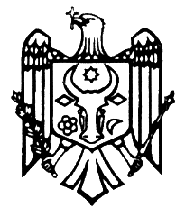 